Rapeseed / CanolaPlant Characteristics: Upright annual that grows up to 3 to 5 feet tall. Emergence time: 4 to 10 days Min. germination soil temp: 41oFAnnual or Perennial: AnnualSalinity Tolerant: pH 5.5 – 8.0Tolerances: DroughtCool or Warm season: Cool (mid-April to early October planting)The following goals for this species are ranked 0-4, 0=Poor, 1=Fair, 2=Good, 3=Very Good, 4=Excellent.Nitrogen Source: 0Nitrogen Scavenger: 3Soil Builder: 2Erosion Fighter: 1Lasting Residue: 2Weed Fighter: 2Grazing: 3Forage Harvest Value: 1Recommended Seeding Dates: April - OctoberPlanting Depth: ¼ to ½ inchMin. Seeding Rate (incorporated): 2 lbs./ac PLSMin. Seeding Rate (non-incorporated): 3 lbs./ac PLSTermination Options: Till and then apply herbicide  Other notes: Rapid growth and short living window Resources:Midwest Cover Crops Field Guide-Midwest Cover Crop CouncilManaging Cover Crops Profitably-Sustainable Agriculture Research and EducationGreen Cover Seed-Soil Health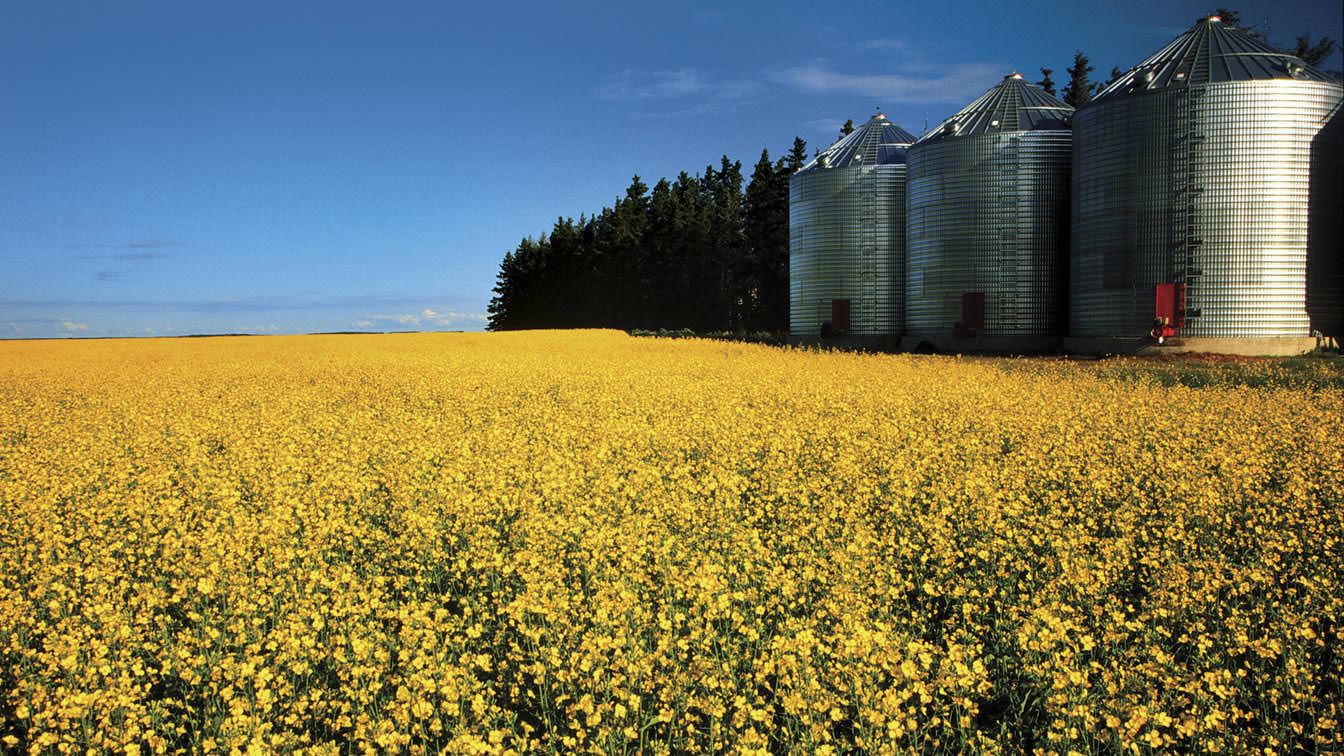 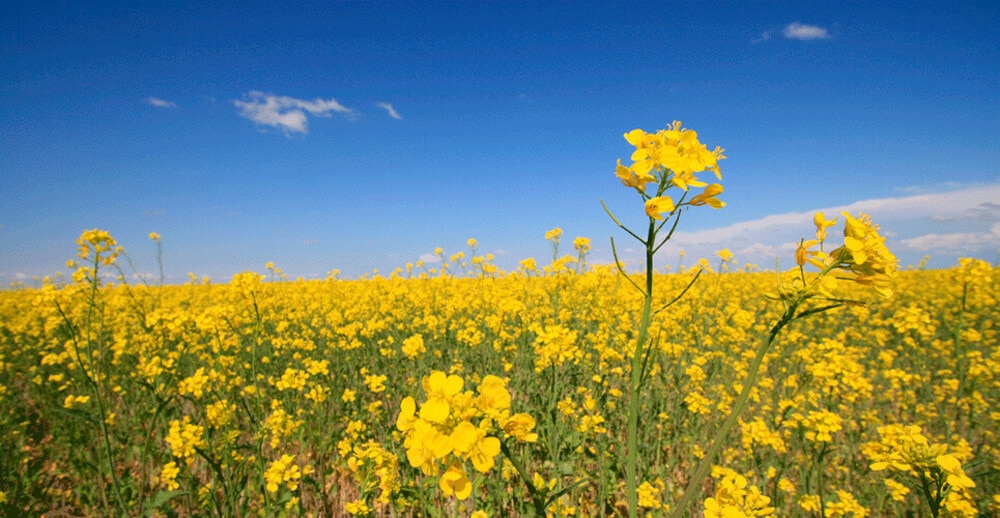 